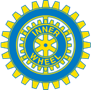 Dagordning inför Simrishamns IWC styrelsemöte torsdagen den 21 septemberklockan 14.00 hos Eva Tufvesson, Skansgatan 12, Simrishamn1.	Mötet öppnas, närvaro2.   	Val av sekreterare för mötet3.  	Godkännande av dagordning4.  	Val av justerare 5.	 Föregående protokoll 6.	 Info presidenten7.	Planering ”Hemma hos”8.	 Planering medlemsmöten 8 november och 13 december9. 	Info klubbmästare10.   	 Info kassör11.  	 Info ISO12.  	Nästa styrelsemöte13.	 Övriga frågor14.  	Avslutning